БІЛОЦЕРКІВСЬКА МІСЬКА РАДАКИЇВСЬКОЇ ОБЛАСТІР І Ш Е Н Н Явід 25 травня  2017 року                                                                      № 776-32-VIIПро внесення змін до Положення про міський фонд охорони навколишньогоприродного середовища, затвердженого рішенням міської ради від 27.03.2008 року № 664 зі змінами       Розглянувши подання постійної комісії з питань житлової політики, комунального господарства, транспорту і зв’язку, природокористування, охорони довкілля та енергозбереження від 07 квітня 2017 року № 2-17-183, відповідно до п.7 ст.90, п.13 ст.91 Бюджетного кодексу України, ст 15, ст.19 Закону України «Про охорону навколишнього природного середовища», п. 25 ч.1 ст. 26, ст. 59 Закону України «Про місцеве самоврядування в Україні», міська рада вирішила:П. 4, 7 Положення про міський фонд охорони навколишнього природного середовища, затвердженого рішенням міської ради від 27.03.2008 року № 664 зі змінами, викласти в новій редакції згідно з додатком.Контроль за виконанням даного рішення покласти на постійну комісію з питань житлової політики, комунального господарства, транспорту і зв’язку, природокористування, охорони довкілля та енергозбереження.Міський голова                                                                                                        Г.А. Дикий                   Додаток           до рішення міської ради           від 25 травня 2017 р.           № 776-32-VII4.Головним розпорядником коштів фонду є департамент житлово-комунального господарства Білоцерківської міської ради.7.Перелік природоохоронних  заходів, видатки на які проводяться за рахунок фонду, формується  департаментом житлово-комунального господарства Білоцерківської міської ради відповідно до міських екологічних програм та програм соціально-економічного і культурного розвитку міста.Міський голова                                                                                    Г.А. Дикий 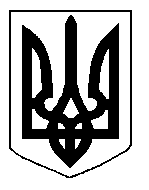 